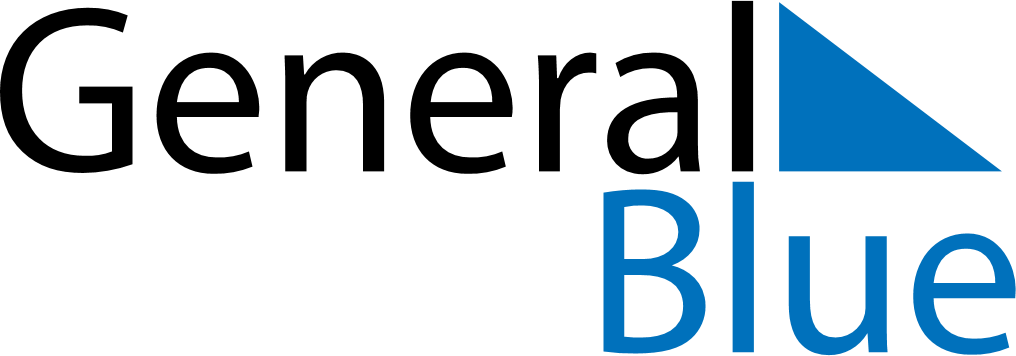 May 2030May 2030May 2030May 2030Saint HelenaSaint HelenaSaint HelenaSundayMondayTuesdayWednesdayThursdayFridayFridaySaturday123345678910101112131415161717181920212223242425Saint Helena Day26272829303131